MORNING WORSHIP SERVICEMarch 29, 2015Opening Song                                     “Are You Washed in the Blood” 136Opening PrayerAnnouncementsWorship Hymns                                                                        “At the Cross” 139	                                                 “Sweet, Sweet Spirit” 243                                                                                    “Nothing but the Blood” 135                                                                                                                       “only Believe”                                                                                                      “My Only Hope Is you” Offering/OffertorySpecial Music                                                                            Curtiss Waggoner                Message                                                                                     Bro. David Atwood     Invitation          	“Have Thine Own Way” 294
Closing PrayerNURSERY – available for children age 0 to KindergartenJana MooreHostesses for March	Ushers for MarchJudy Broussard, Terri Edwards, 	Kenny Merrell, David Condron,Hugo & Carolyn Breithaupt	Sam McManus, Jimmy Miller		Immediate Need Prayer ListPray for Barbara Marchbanks as she deals with cancer issuesPray for Connie Kahlstrom as she recovers from surgeryPray for the families in the area that have recently lost loved onesPray for unsaid needsPray for our Pastor Search Committee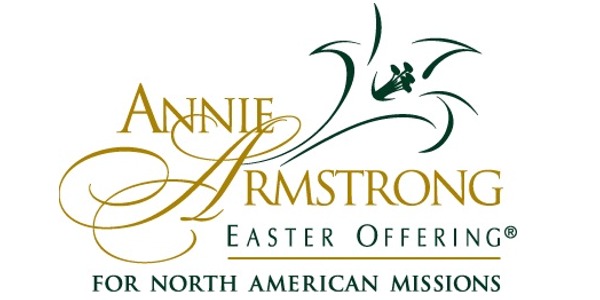 